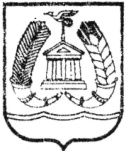 АДМИНИСТРАЦИЯ ГАТЧИНСКОГО МУНИЦИПАЛЬНОГО РАЙОНАЛЕНИНГРАДСКОЙ ОБЛАСТИПОСТАНОВЛЕНИЕ проектОт ________									                     № ____О проведении смотр-конкурса по кулинарному искусству «Виртуозы сервиса» на территории МО «Город Гатчина»в 2016 годуВ соответствии с главой 57 Гражданского кодекса Российской Федерации, Федеральным законом  от 06.10.2003 № 131-ФЗ «Об общих принципах организации местного  самоуправления в Российской Федерации», Федеральным законом от 05.04.2013 № 44-ФЗ «О контрактной системе в сфере закупок товаров, работ, услуг для обеспечения государственных и муниципальных нужд», и руководствуясь Уставом Гатчинского муниципального района,  Уставом МО «Город Гатчина», решения совета депутатов МО «Город Гатчина» № 55 от 25.11.2015 «О бюджете МО «Город Гатчина» на 2016 год и на плановый период 2017 - 2018 годов», руководствуясь постановлением администрации Гатчинского муниципального района Ленинградской области от 16.10.2014 № 4264 «Об утверждении муниципальной программы «Стимулирование экономической активности в МО «Город Гатчина» в 2015-2017 гг.», учитывая Порядок проведения смотр-конкурса по кулинарному искусству «Виртуозы сервиса» утвержденный постановлением администрации Гатчинского муниципального района Ленинградской области от 26.11.2015 « 4034 «О проведении смотр-конкурса по кулинарному искусству «Виртуозы сервиса», проводимого на территории МО «Город Гатчина», ПОСТАНОВЛЯЕТ:Провести  12 декабря 2016 года в 10:00 по адресу: Ленинградская область, город Гатчина, ул. Достоевского, д. 2а, смотр-конкурс по кулинарному искусству «Виртуозы сервиса».Поручить организацию смотр-конкурса по кулинарному искусству «Виртуозы сервиса» отделу потребительского рынка администрации Гатчинского муниципального района (Н.А. Рудченко).Поручить отделу потребительского рынка администрации Гатчинского муниципального района (Н.А. Рудченко) обеспечить подготовку проектов договоров в соответствии с утвержденной сметой расходов на проведение смотр-конкурса по кулинарному искусству «Виртуозы сервиса». Утвердить виды соревнований (номинации) смотр-конкурса по кулинарному искусству «Виртуозы сервиса»:4.1. индивидуальные соревнования официантов – «Тематический стол.  Год кино в России»;4.2.  арт-класс поваров - «Холодное банкетное блюдо «Террин из курицы с ягодным соусом».Внести следующие изменения в порядок проведения смотр-конкурса по кулинарному искусству «Виртуозы сервиса», утвержденный постановлением администрации Гатчинского муниципального района Ленинградской области от 26.11.2015 « 4034 «О проведении смотр-конкурса по кулинарному искусству «Виртуозы сервиса», проводимого на территории МО «Город Гатчина»:в пятом абзаце пункта 1 «Общие положения Конкурса» вместо слов «до 1 декабря 2015 года» читать: «до 8 декабря 2016 года»;пункт 3 «Виды соревнований (номинации), условия по выполнению заданий и участию в конкурсе» читать в следующей редакции: «В рамках Конкурса предусматриваются следующие виды соревнований в номинациях:- индивидуальные соревнования официантов - тема накрытия стола «Тематический стол. Год кино в России»; - арт-класс поваров - вид блюда: «Холодное банкетное блюдо «Террин из курицы с ягодным соусом».Условия по выполнению заданий по каждой номинации представлены в приложении к настоящему постановлению».Внести изменения в условия проведения смотр-конкурса по кулинарному искусству «Виртуозы сервиса» согласно утвержденным настоящим постановлением видам соревнований (номинаций) смотр-конкурса по кулинарному искусству «Виртуозы сервиса».Утвердить описание конкурсной работы в номинации – индивидуальные соревнования официантов – «Тематический стол. Год кино в России» и описание конкурсной работы в номинации арт-класс поваров – ««Холодное банкетное блюдо «Террин из курицы с ягодным соусом» согласно приложению 1 настоящего постановления.Утвердить смету расходов на проведение смотр-конкурса Гатчинского муниципального района по кулинарному искусству «Виртуозы сервиса» согласно приложению 2 настоящего постановления.Отделу учета и отчетности (О.М. Василенко) обеспечить финансирование расходов на проведение смотр-конкурса по кулинарному искусству «Виртуозы сервиса», в сумме 75 601 (семьдесят пять тысяч шестьсот один) рубль 80 копеек.Источник финансирования: бюджет МО «Город Гатчина» на 2016 год. В рамках подпрограммы «Развитие и поддержка малого и среднего предпринимательства в МО «Город Гатчина» на 2015-2017 года программы «Стимулирование экономической активности в МО «Город Гатчина» в 2015-2017 гг.», утвержденной постановлением администрации Гатчинского муниципального района Ленинградской области от 16.10.2014 № 4264 «Об утверждении муниципальной программы «Стимулирование экономической активности в МО «Город Гатчина» в 2015-2017 гг.».Настоящее постановление вступает в силу со дня официального опубликования в газете «Гатчинская правда» и подлежит размещению на официальном сайте администрации Гатчинского муниципального района.Контроль  исполнения постановления возложить на заместителя главы администрации Гатчинского муниципального  района по городскому хозяйству Е.Ю. Фараонову.Глава администрацииГатчинского муниципального района                                Е.В.Любушкина                                                                       Рудченко Н.А.Приложение 1 к постановлению   администрацииГатчинского муниципального района № ___ от«___» ____________ 2016 Описание конкурсной работы в номинации -индивидуальные соревнования официантов с условиями по выполнению задания: «Тематический стол. Год кино в России»Номер конкурсанта по жеребьевке__________________________________Ф.И.О. участника конкурса _______________________________________Наименование и адрес предприятия ________________________________Краткое описание «легенды» сервировки стола«Тематический стол. Год кино в России» ___________________________________________________________________________________________________________________________________________________________________________________________________________________________________________________________________________________________________________________________________________________________________________________________________________________________________________________________________________________________________________________________________________________________________________________________________________________________________________________________________________________________________________________________________________________Предлагаемое меню______________________________________________________________________________________________________________________________________________________________________________________________________________________________________________________________________________________________________________________________________________________________________________________________________________________________________________________________________________Подпись участника конкурса__________________________«___»_________________2016гОписание конкурсной работы в номинации «Арт-класс поваров с условиями по выполнению задания: «Холодное банкетное блюдо «Террин из курицы с ягодным соусом»Номер участника по жеребьевке____________________________________Название блюда ________________________________________________Ф.И.О. участника конкурса _______________________________________Название и адрес предприятия _____________________________________Краткое описание технологии приготовления блюда на шесть персон__________________________________________________________________ ________________________________________________________________________________________________________________________________________________________________________________________________________________________________________________________________________________________________________________________________________________________________________________________________________                                                                                Выход________________________Подпись участника конкурса________________________«_____»____________2016гСМЕТА РАСХОДОВСмета расходов на проведение смотр-конкурса по кулинарному искусству «Виртуозы сервиса»ИнгредиентыВес вложения,гПримечанияПриложение 2 к постановлению   администрацииГатчинского муниципального района № ___ от«___» ____________ 2016 № п/пНаименование расходовСумма, руб.Примечание1Приобретение грамот и рамок1 101,80Заключение договора с единственным поставщиком2Оформление зала3 000Заключение договора с единственным поставщиком3Организация питания членов жюри и кофе-брейк для конкурсантов23 000 Заключение договора с единственным поставщиком4Услуги по организации конкурса:- предоставление  помещений;- предоставление оборудования 30 000Заключение договора с единственным поставщикомПриобретение цветов18 500Оплата по муниципальному контрактуИтого:Итого:75 601,80